Resource Sharing Plan:Data generated during the course of this Mentored Clinical Scientist Development Award will be shared atmultiple different forums. Data will be shared locally at University of Virginia through presentations at regularlyscheduled seminars and meetings. Results will be made available to the broader scientific community throughpublications and presentations at national meetings. Our work will be a collaborative effort with differentinvestigators and data will be shared among them. Any new protocols developed during the course of thesestudies will be shared with other scientists both locally and nationally. Support from the National Institutes ofHealth will be acknowledged in all publications and presentations.Resource Sharing Plan NIH Examples: Example 1The proposed research will involve a small sample (less than 20 subjects) recruited from clinical facilities in the New York City area with Williams syndrome. This rare craniofacial disorder is associated with distinguishing facial features, as well as mental retardation. Even with the removal of all identifiers, we believe that it would be difficult if not impossible to protect the identities of subjects given the physical characteristics of subjects, the type of clinical data (including imaging) that we will be collecting, and the relatively restricted area from which we are recruiting subjects. Therefore, we are not planning to share the data.Example 2The proposed research will include data from approximately 500 subjects being screened for three bacterial sexually transmitted diseases (STDs) at an inner city STD clinic. The final dataset will include self-reported demographic and behavioral data from interviews with the subjects and laboratory data from urine specimens provided. Because the STDs being studied are reportable diseases, we will be collecting identifying information. Even though the final dataset will be stripped of identifiers prior to release for sharing, we believe that there remains the possibility of deductive disclosure of subjects with unusual characteristics. Thus, we will make the data and associated documentation available to users only under a data-sharing agreement that provides for: (1) a commitment to using the data only for research purposes and not to identify any individual participant; (2) a commitment to securing the data using appropriate computer technology; and (3) a commitment to destroying or returning the data after analyses are completed.Example 3This application requests support to collect public-use data from a survey of more than 22,000 Americans over the age of 50 every 2 years. Data products from this study will be made available without cost to researchers and analysts. https://ssl.isr.umich.edu/hrs/ 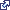 User registration is required in order to access or download files. As part of the registration process, users must agree to the conditions of use governing access to the public release data, including restrictions against attempting to identify study participants, destruction of the data after analyses are completed, reporting responsibilities, restrictions on redistribution of the data to third parties, and proper acknowledgement of the data resource. Registered users will receive user support, as well as information related to errors in the data, future releases, workshops, and publication lists. The information provided to users will not be used for commercial purposes, and will not be redistributed to third parties.